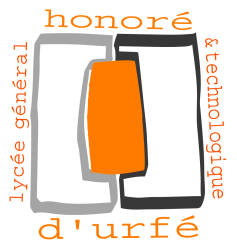 Lycée Honoré d’Urfé1, Impasse le ChâtelierBP  9025942014 – SAINT-ETIENNE CedexMARCHE POUR LA FOURNITURE, L’INSTALLATION ET LA MAINTENANCE DE MATERIELS DE REPROGRAPHIE EN LOCATIONCAHIER DES CHARGES N°4Valant Cahier des Clauses Techniques Particulières (C.C.T.P.)OFFRE DE BASE PHOTOCOPIEUR DE 25 PAGES / MINUTENB et COULEUR - CONNECTEFORMAT A4 ET A32 BACS 250 FEUILLESCHARGEUR, SCANNER, ECRAN TACTILE COMMUN A TOUS LES PHOTOCOPIEURS DU SITE.LOCALISATION DES MATERIELS(Position N° 7/8/9/10 et 11 du tableau récapitulatif)CDI : 				(Position n°7 du tableau récapitulatif) : 			1 photocopieurAdresse : 			Bâtiment BRue de l’Egalerie – 42100 SAINT-ETIENNESalle Repro Tertiaire	(Position n°8 du tableau récapitulatif) 			1 photocopieurAdresse : 			Bâtiment A (nouveau)20 rue de la Jomayère – 42100 SAINT-ETIENNESVT				(Position n°9 du tableau récapitulatif) 			1 photocopieurAdresse : 			Bâtiment A (nouveau)20 rue de la Jomayère – 42100 SAINT-ETIENNELaboratoires 5è /6è 	(Position n°10 du tableau récapitulatif) 			1 photocopieurAdresse : 			Bâtiment A (nouveau)20 rue de la Jomayère – 42100 SAINT-ETIENNEIntendance			 (Position n°11 du tableau récapitulatif) 			1 photocopieurAdresse : 			Bâtiment BRue de l’Egalerie – 42100 SAINT-ETIENNECARACTERISTIQUES TECHNIQUES DEMANDEES (A TITRE INDICATIF)Principales caractéristiques du copieur - Cadence de reproduction : 25 ppm impressions/noir  et couleur ;- temps de sortie de la 1ère copie couleur : 4.5 secondes- Temps de sortie de la 1ère copie « N/B » : 6 secondes - Temps de préchauffage : 23 secondes - Zoom : 25-400%,- Mémoire : 1 024 MO, - Chargeur automatique A4/A3- Recto/verso A4 et A3 automatique avec retournement des originaux,- Alimentation papier : 	1 bac papier 250 Feuilles A4 					1 bac papier 250 Feuilles A3                                          			1 by-pass de 100 feuilles A4, A3  jusqu'à 220 gr/m²,- Format papier : A4, A3, A5, A6, B4, B5 ,B6- Meuble support.- Grammage papier : 50 à 157 g/m², - Code d’impression pour choisir « N/B » ou « Couleur »- Ecran LCD tactile en couleur..,- clé USBPrincipales caractéristiques de la fonction « imprimante réseau »- Cadence de reproduction : 25 impressions/ noir ppm - Resolution: 600 dpi, - Connexion Ethernet 10/100- Scan to USB / SD Card Standard- Langages: PCL5c et PCL6, - Processeur cadencé à 600 Mhz,- Compatible Windows98, 2000, XP, 2003 exchange server, (ND)Principales caractéristiques de la fonction « scanner réseau » - Vitesse de numérisation : 25 originaux/minute - Résolution : 1 200 dpi, TVAIN,- Adresses de  destination stockées : 2 000, - Adresses de  destination : 500 par tâche,- Carnet d’adresses via LDAP ou localement sur le DD,- Format de sortie : PDF-JPEG-TIFF- TIFF multi/pages,- Différents procédés de scan à savoir:Scan Push :   >scan to E.mail   SMPT, POP3,>scan vers dossier : protocole SMB ou FTP, NCPOption à proposer : Un logiciel de programmation des limitations des comptes et de gestion en administrateur doit être proposé en variante pour la gestion à distance des copieurs (notamment la possibilité de gérer des quotas sur l’ensemble du parc de reprographie) et ce pour 300 utilisateurs.Les candidats devront impérativement joindre les fiches techniques du matériel proposé.